Р А С П О Р Я Ж Е Н И Еот 19.09.2017 № 1852-рг. МайкопО предоставлении разрешения на отклонение от предельных параметров разрешенного строительства объекта капитального строительства по ул. Пятницкой, 36А х. ГавердовскогоГражданка Дрожжина Татьяна Михайловна обратилась в Комиссию по подготовке проекта Правил землепользования и застройки муниципального образования «Город Майкоп» с заявлением о предоставлении разрешения на отклонение от предельных параметров разрешенного строительства объектов капитального строительства – для строительства индивидуального жилого дома по ул. Пятницкой, 36А              х. Гавердовского на расстоянии 1,18 м от границы земельного участка по ул. Пятницкой, 38 х. Гавердовского и на расстоянии 1,3 м от границы земельного участка по ул. Пятницкой, 36х. Гавердовского.В соответствии с действующим законодательством проведены публичные слушания по проекту распоряжения Администрации муниципального образования «Город Майкоп» «О предоставлении разрешения на отклонение от предельных параметров разрешенного строительства объекта капитального строительства по ул. Пятницкой, 36А
х. Гавердовского» (заключение о результатах публичных слушаний опубликовано в газете «Майкопские новости» от 09.09.2017 №№ 494-498).В соответствии со статьей 40 Градостроительного кодекса Российской Федерации, Уставом муниципального образования «Город Майкоп» и Протоколом заседания Комиссии по подготовке проекта Правил землепользования и застройки муниципального образования «Город Майкоп» от 27.07.2017 № 50:1. Предоставить Дрожжиной Т.М. разрешение на отклонение от предельных параметров разрешенного строительства объекта капитального строительства – для строительства индивидуального жилого дома по ул. Пятницкой, 36А х. Гавердовского на расстоянии 1,18 м от границы земельного участка по ул. Пятницкой, 38 х. Гавердовского и на расстоянии 1,3 м от границы земельного участка по ул. Пятницкой, 36 х. Гавердовского.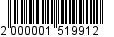 2. Управлению архитектуры и градостроительства муниципального образования «Город Майкоп» внести соответствующее изменение в информационную систему обеспечения градостроительной деятельности муниципального образования «Город Майкоп».3. Опубликовать настоящее распоряжение в газете «Майкопские новости» и разместить на официальном сайте Администрации муниципального образования «Город Майкоп».4. Распоряжение «О предоставлении разрешения на отклонение от предельных параметров разрешенного строительства объекта капитального строительства по ул. Пятницкой, 36А х. Гавердовского» вступает в силу со дня его опубликования.И.о. Главы муниципального образования «Город Майкоп»				                                               Р.И. МахошАдминистрация муниципального 
образования «Город Майкоп»Республики Адыгея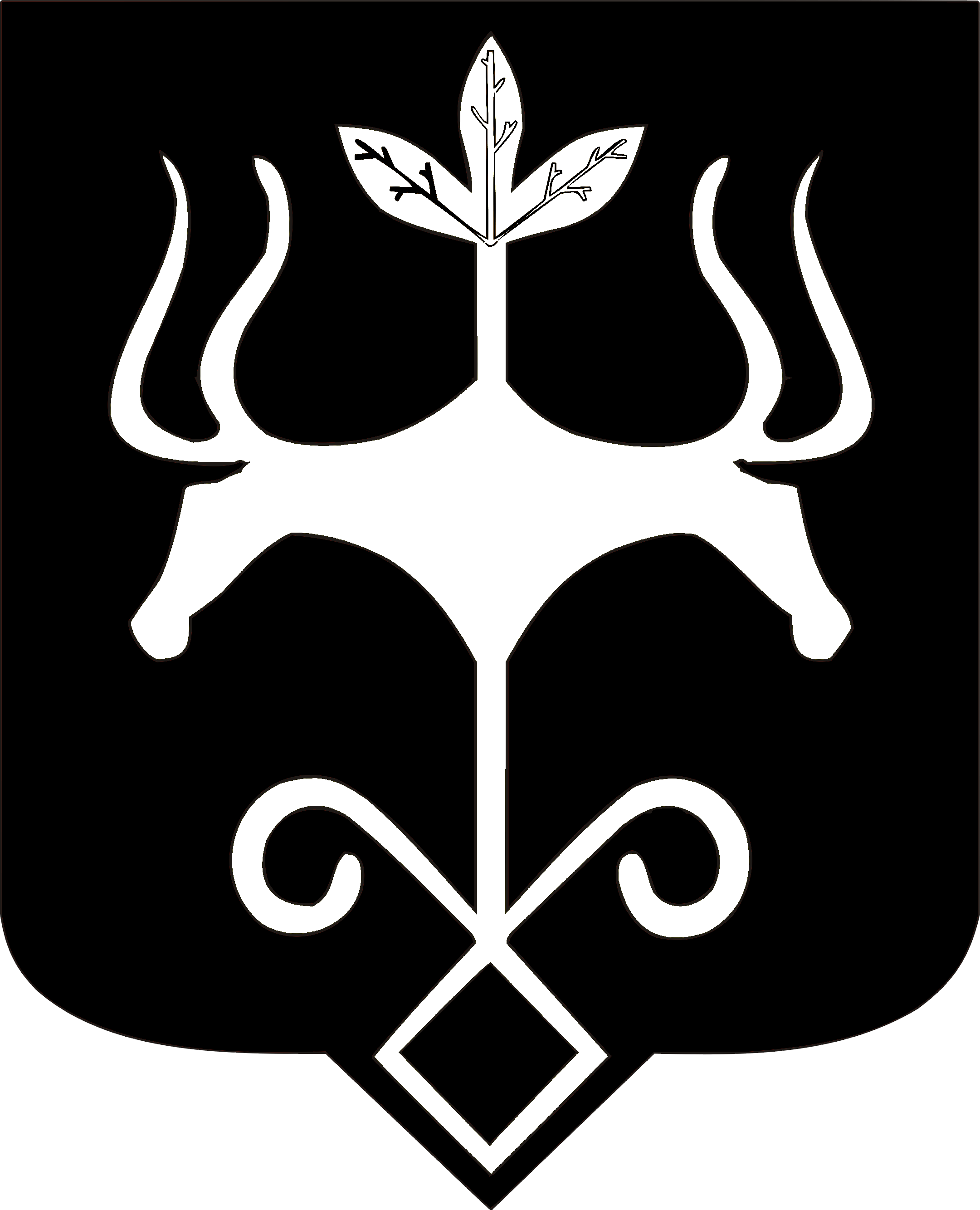 Адыгэ Республикэммуниципальнэ образованиеу
«Къалэу Мыекъуапэ» и Администрацие